LEITH ROSSCANADIAN SINGER & SONGWRITER LEITH ROSS ANNOUNCES HEADLINE NORTH AMERICAN AND UK/EUROPEAN TOUR NEW SINGLE “(YOU) ON MY ARM” OUT NOWLISTEN HERE
WATCH LYRIC VIDEO HERE“a celebration of queer love” – Clash“Leith Ross melts hearts with ‘(You) On My Arm’” – Ones To Watch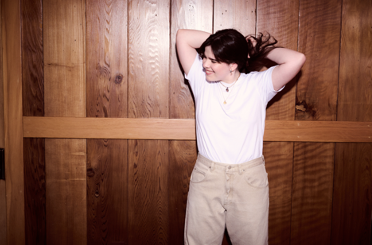 Download Press Materials Here
NEW YORK, NY – FEBRUARY 13TH, 2023 – Following the release of their new single “(You) On My Arm” on Friday, rising Winnipeg singer, songwriter, and artist Leith Ross (They/Them Pronouns) reveals their spring 2023 headline tour dates across North America, UK, and Europe. The tour kicks off in Bristol on April 11th and makes stops at London’s Lafayette on April 17th, Los Angeles’ Lodge Room on May 23rd, Brooklyn’s Music Hall of Williamsburg on June 6th, Toronto’s The Danforth Music Hall on June 10th, and more. Tickets will go on sale via pre-sale beginning tomorrow at 10am local time and via general on-sale on Friday, February 17th at 10am local time. Tickets will be available at www.leithross.com/live.On the meaning behind their latest release “(You) On My Arm,” Leith declares, “This song is about having a massive crush on someone. It happens, fortunately and unfortunately. I hope it can help with any yearning you may feel the need to do. That’s what it has done for me. I love being gay.” Stay tuned for the premiere of the official music video soon!“(You) On My Arm” is Leith’s first release of 2023 and follows their previous viral singles “We’ll Never Have Sex” and “Orlando.” The breakout “We’ll Never Have Sex” has amassed over 37 million Spotify streams and 1 million video views to date. In support of their new music, Leith performed sold-out headline shows across North America last fall, as well as supported Lord Huron in Canada and Andy Shauf and Helena Deland in Europe on various tours last year. Not to mention, they were the recipient of the inaugural John Prine Songwriter Fellowship at last year’s Newport Folk Festival—read more HERE.Hailing from outside of Ottawa, Ontario, Leith Ross embraced music at a young age, channeling emotional confessions through softly strummed chords. Recorded live, they made their debut with the independent Motherwell EP in 2020. Beyond prominent editorial playlisting, it incited widespread critical applause across US and Canada. Leith maintained this momentum in 2021 with the I’d Have To Think About It, and the title track has notably amassed nearly 12 million Spotify streams to date. With a rising profile on TikTok and among tastemakers, Leith signed to Republic Records in 2022. Stay tuned for more new music to come from Leith Ross this year!2023 TOUR DATES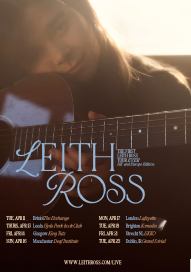 UK/EUROPE:April 11 – Bristol, UK – The ExchangeApril 13 – Leeds, UK – The WardrobeApril 14 – Glasgow, UK – King TutsApril 16 – Manchester, UK – Deaf InstituteApril 17 – London, UK – LafayetteApril 18 – Brighton, UK – ChalkApril 21 – Utrecht, NL – EKKOApril 25 – Dublin, IR – Grand SocialNORTH AMERICA:May 18 – Vancouver, BC – Hollywood TheatreMay 19 – Seattle, WA – NeumosMay 20 – Portland, OR – HoloceneMay 22 – San Francisco, CA – Rickshaw StopMay 23 – Los Angeles, CA – Lodge RoomMay 27 – Austin, TX – The ParishMay 28 – Dallas, TX – Club DadaMay 29 – Houston, TX – White Oak Music HallMay 31 – Atlanta, GA – Aisle 5June 1 – Asheville, NC – The Grey EagleJune 3 – Washington, DC – Union StageJune 4 – Philadelphia, PA – The FoundryJune 6 – Brooklyn, NY – Music Hall of WilliamsburgJune 7 – Cambridge, MA – The SinclairJune 9 – Ottawa, ON – The SawJune 10 – Toronto, ON – The Danforth Music HallJune 13 – Chicago, IL – Lincoln HallJune 14 – Minneapolis, MN – 7th Street Entry June 16 – Winnipeg, MB – West End Cultural CentreJune 17 – Winnipeg, MB – West End Cultural CentreABOUT LEITH ROSSLeith Ross is a songwriter, singer, and artist born and raised in a small town outside of Ottawa, Ontario, Canada. They’ve been a sensitive and overly artistic person since birth, and when they started writing songs around the age of 12, it quickly became Leith’s favourite way to be sensitive and overly artistic. Still is. Since then, they’ve recorded and released two projects, and have a new one underway. Inspired by the likes of Lucinda Williams, Dolly Parton, Disney movie soundtracks, High School Musical, and their dad’s horrible parodies of all of the above, their songs attempt to explore themes of gut-wrenching and cheesy love, silliness, and extreme existentialism. Their favourite stuff. Leith’s recent singles, “We’ll Never Have Sex,” “Orlando,” and “(You) On My Arm,” are soaked in that ‘favourite stuff’ and ready to be listened to wherever you can find it. Coming Soon To Some Kind Of Live Venue Near You!
LEITH ROSS: TIKTOK | INSTAGRAM | TWITTER | FACEBOOK | YOUTUBE | WEBSITE
For more information and press enquiries please contact Warren HigginsWarren@chuffmedia.com